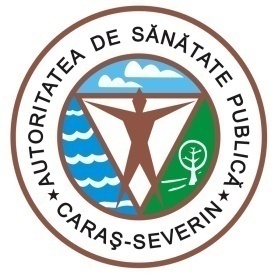 MINISTERUL  SĂNĂTĂȚIIDIRECȚIA DE SĂNĂTATE PUBLICĂ1700 Reşiţa, Str.Spitalului, Nr.36Tel. 0255/214091;  fax 0255/224691E-mail dspcs@asp-caras.roCod fiscal  : 3228152Cod poştal :  320076                                                                                      Nr. 6621 din 13.01.2021SITUAȚIA CAZURILOR COVID 19 LA NIVELUL JUDEȚULUI CARAȘ-SEVERINPentru data de  13.01.2021 ora 08.30 vă comunicăm următoarele date:-confirmaţi  de la 01.03.2020 – 7010-vindecati CARAŞ SEVERIN din 25.06.2020 -  1893 ( 914 Reşiţa; 901 Caransebeş, 78 Oravita)-vindecati TIMIŞ - 2-vindecati Hunedoara - 2-persoane decedate - 366– 344 CARAS SEVERIN , 20 TIMIS, 1 BIHOR SI 1 MEHEDINTI-persoane internate la data de 12.01.2021 CARAS-SEVERIN – 152 (74 Resita,7 ATI; 50 Caransebes, 8 ATI,  13  Oravita)Situatia carantinatilor si izolatilor :- persoane izolate institutionalizata /conf. Legii.136/2020 - 171- persoane izolate la domiciliu - persoane cu test pozitiv + persoane carantinate la domiciliu - 1009                                                  - din care cu test pozitiv – 468- total persoane izolate confirmate pozitiv -639- persoane carantinate  la domiciliu conf. Legii.136/2020 – 752- persoane testate – 12892-numar persoane carantinate institutionalizate-0- numar probe recoltate din 12.01.2021 ora 8.00 – 13.01.2021 ora 08.00 –85- numar decizii emise pentru persoanele aflate în izolare - 5368- numar decizii emise pentru persoanele aflate în carantina -8708Nota : Am introdus date pana in  data de 12.01.2021 ora 15.00, iar raportarea este intr-o continua dinamica, in functie de rezultatele testelor venite de la laboratoarele din toata tara.Deces: bărbat de 66 de ani din Șoșdea devedat la SJUR. Insuficiență cardiacă, obezitate, boală pulmonară. ȘEF DEPARTAMENTSUPRAVEGHERE ÎN SĂNĂTATE PUBLICĂMEDIC PRIMAR  EPIDEMIOLOGDr. BORCĂU MIRCEA